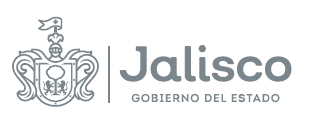 GOBIERNO DEL ESTADO DE JALISCOCOMITÉ DE ADQUISICIONES DEL ORGANISMO PÚBLICO DESCENTRALIZADO SERVICIOS DE SALUD JALISCOFALLO DE ADJUDICACIÓNLICITACIÓN PÚBLICA LOCAL LCCC-057-2022 CON CONCURRENCIA DE COMITÉ“ADQUISICIÓN DE PRENDAS DE VESTIR PARA EL O.P.D. SERVICIOS DE SALUD JALISCO”06 de diciembre de 2022Para efectos de comprensión de la presente Acta, se deberá de atender el “Glosario de Términos y Definiciones” descritos en las BASES que rigen al presente PROCESO LICITATORIO.En la ciudad de Guadalajara, Jalisco, siendo las 16:10 horas del día 06 de diciembre de 2022 en el auditorio del ORGANISMO, con domicilio en Dr. Baeza Alzaga No. 107 Colonia Centro C.P. 44100 Guadalajara, Jalisco, se reunieron los integrantes del Comité de Adquisiciones del Organismo Público Descentralizado Servicios de Salud Jalisco, tal y como se señala en el Acta de Presentación y Apertura de Propuestas de la presente LICITACIÓN, de conformidad con lo establecido en el artículo 69, de la Ley de Compras Gubernamentales, Enajenaciones y Contratación de Servicios del Estado de Jalisco y sus Municipios, a efecto de desarrollar el Acto de FALLO o RESOLUCIÓN relativo a la LICITACIÓN PÚBLICA LOCAL LCCC-057-2022 CON CONCURRENCIA DE COMITÉ para la “ADQUISICIÓN DE PRENDAS DE VESTIR PARA EL O.P.D. SERVICIOS DE SALUD JALISCO”, en términos del artículo 55, Fracción II de la Ley de Compras Gubernamentales, Enajenaciones y Contratación de Servicios del Estado de Jalisco y sus Municipios y estando legalmente constituidos y contando con quórum legal para resolver y emitir este FALLO, de conformidad con lo establecido en el punto 9 de las BASES que rigen este PROCESO LICITATORIO;RESULTANDO:PRIMERO.- Con fecha del 15 de noviembre de 2022, se llevó a cabo la publicación de la CONVOCATORIA para las Personas Físicas y Jurídicas interesadas en participar en la LICITACIÓN citada en el preámbulo del presente documento en el portal de internet https://info.jalisco.gob.mx cumpliéndose con lo establecido en el CALENDARIO DE ACTIVIDADES de las BASES que rigen al PROCESO LICITATORIO, y a lo establecido en los artículos 35 fracción X, 59 y 60 de la Ley de Compras Gubernamentales Enajenaciones y Contratación de Servicios del Estado de Jalisco y sus Municipios, artículo 62 de su REGLAMENTO, así como del artículo 15 de la Ley de Austeridad y Ahorro del Estado de Jalisco y sus Municipios.SEGUNDO.- Con fecha del 22 de noviembre de 2022, de conformidad con los artículos 62, numeral 4 y 63 de la Ley de Compras Gubernamentales Enajenaciones y Contratación de Servicios del Estado de Jalisco y sus Municipios; y conforme al procedimiento establecido en el punto 5 de las BASES que rigen al PROCESO LICITATORIO, se celebró el ACTO DE JUNTA DE ACLARACIONES, desahogándose las dudas presentadas por los PARTICIPANTES, y realizándose las precisiones y las aclaraciones hechas por parte de la CONVOCANTE, tal como consta en el Acta que se levantó para tal propósito.TERCERO.- Con fecha del 29 de noviembre de 2022, se celebró la Quincuagésima Tercera Sesión Extraordinaria del Comité de Adquisiciones del Organismo Público Descentralizado Servicios de Salud Jalisco, para llevar a cabo el ACTO DE PRESENTACIÓN Y APERTURA DE PROPUESTAS, de conformidad con lo dispuesto en los artículos 65 de la Ley de Compras Gubernamentales Enajenaciones y Contratación de Servicios del Estado de Jalisco y sus Municipios y 67 y 68 de su REGLAMENTO, y al procedimiento establecido en el punto 9.2 de las BASES que rigen al PROCESO LICITATORIO, y para este acto comparecieron los siguientes PARTICIPANTES:GRUPO TEXTIL GCC, S.A. DE C.V.CONSIDERANDO:PRIMERO. Competencia.El Comité de Adquisiciones del Organismo Público Descentralizado Servicios de Salud Jalisco, es legalmente competente para resolver la Adjudicación conforme a los artículos, 23 y 24, fracciones VI y VII de la  Ley de Compras Gubernamentales, Enajenaciones y Contratación de Servicios del Estado de Jalisco y sus Municipios; así como el punto 16 de las BASES de la LICITACIÓN PÚBLICA LOCAL LCCC-057-2022 CON CONCURRENCIA DE COMITÉ, sin que para el acto medie error, dolo, violencia o vicio de consentimiento y por tratarse de un acto lícito y de posible realización, en términos de los artículos 5, 12, 13, 14 y 55 de la Ley del Procedimiento Administrativo del Estado de Jalisco.SEGUNDO. Evaluación de las PROPOSICIONES que resultan solventes.Con fundamento en los artículos 66, 69, fracciones I y II, de la Ley de Compras Gubernamentales, Enajenaciones y Contratación de Servicios del Estado de Jalisco y sus Municipios y artículo 69 de su REGLAMENTO, artículo 3, fracciones VI y X de las Normas Políticas y Lineamientos de Adquisiciones, Arrendamientos y Servicios de la Entidad Paraestatal  del Organismo Público Descentralizado Servicios de Salud Jalisco, cumpliendo con el punto 9.1, y las especificaciones técnicas requeridas en el Anexo 1. Carta de Requerimientos Técnicos, de las BASES de la LICITACIÓN PÚBLICA LOCAL LCCC-057-2022 CON CONCURRENCIA DE COMITÉ relativo a la “ADQUISICIÓN DE PRENDAS DE VESTIR PARA EL O.P.D. SERVICIOS DE SALUD JALISCO”. La DIRECCIÓN DE RECURSOS HUMANOS DEL ORGANISMO PÚBLICO DESCENTRALIZADO SERVICIOS DE SALUD JALISCO, posee la calidad de área evaluadora, quedando a su cargo la Evaluación Técnica de los requisitos solicitados en las BASES de la Licitación de conformidad con las especificaciones Técnicas requeridas, en el Anexo 1. Carta de Requerimientos Técnicos, derivado de las aclaraciones de la CONVOCANTE.A continuación, se presenta el resultado particular de los Dictámenes emitidos por parte del ÁREA TÉCNICA correspondiente y la UNIDAD CENTRALIZADA DE COMPRAS, de las PROPUESTAS presentadas, conforme a los documentos que obran en el expediente que se ha formado de acuerdo con el presente PROCESO LICITATORIO, mismos que arrojan los siguientes resultados:De acuerdo con los requisitos técnicos solicitados en la Convocatoria de la Licitación y con soporte en el análisis de la documentación presentada, fundando y motivando las razones para determinar que cumple o no cumple, la evaluación a las propuestas técnicas fue realizada por la DIRECCIÓN DE RECURSOS HUMANOS DEL ORGANISMO PÚBLICO DESCENTRALIZADO SERVICIOS DE SALUD JALISCO, de donde se desprende mediante dictamen técnico emitido por el titulare del área mencionada, el cual forma parte de la documentación soporte utilizada para emitir el presente fallo y ha sido integrado al expediente de contratación, y una vez que el Área Técnica realizó la revisión cuantitativa y cualitativa de la información presentada se dictamina el siguiente resultado:TERCERO. A continuación, enlistan a los licitantes cuyas ofertas para las partidas señaladas resultaron solventes técnicamente, porque CUMPLEN con todos y cada uno de los requerimientos y especificaciones técnicas solicitadas en las BASES de LA LICITACIÓN citada, además con los requisitos solicitados para estas partidas en el Anexo 1. Carta de Requerimientos Técnicos, por lo que son susceptibles de análisis económico.Con fundamento en los artículos 67 y 69 numeral 1 de la Ley de Compras Gubernamentales, Enajenaciones y Contratación de Servicios del Estado de Jalisco y sus Municipios, así como el artículo 69 de su REGLAMENTO, conforme al punto 9.1 de las BASES de la LICITACIÓN PÚBLICA LOCAL LCCC-057-2022 CON CONCURRENCIA DE COMITÉ, para la “ADQUISICIÓN DE PRENDAS DE VESTIR PARA EL O.P.D. SERVICIOS DE SALUD JALISCO'', se procede a analizar las PROPUESTAS solventes presentadas, que asegure al Estado las mejores condiciones disponibles en cuanto a precio, calidad, financiamiento, oportunidad y demás circunstancias pertinentes.En ese sentido, conforme a lo que establecen el numeral 9.2 de las BASES de la LICITACIÓN PÚBLICA LOCAL LCCC-057-2022 CON CONCURRENCIA DE COMITÉ, se elabora el cuadro comparativo del precio ofertado contra el precio de referencia obtenido de la investigación de mercado:Por lo anteriormente expuesto y fundado, conforme a los artículos 23, 24 fracciones VI y VII, 30 fracciones V y VI, 49, 66, 67 fracción III y 69 fracción III de la Ley de Compras Gubernamentales, Enajenaciones y Contratación de Servicios del Estado de Jalisco y sus Municipios; artículo 69 de su REGLAMENTO; artículo 3 fracción IX, 25 fracción II de las Normas, Políticas y Lineamientos de Adquisiciones, Arrendamientos y Servicios de la Entidad Paraestatal Organismo Público Descentralizado Servicios de Salud Jalisco; 5, 8, 9, fracción I inciso c, y 12 de la Ley del Procedimiento Administrativo del Estado de Jalisco; este Comité de Adquisiciones del Organismo Público Descentralizado Servicios de Salud Jalisco, resuelve las siguientes:PROPOSICIONES:PRIMERO. De conformidad con lo señalado por el artículo 67 de la Ley de Compras Gubernamentales, Enajenaciones y Contratación de Servicios del Estado de Jalisco y sus Municipios, se ADJUDICA el CONTRATO al participante GRUPO TEXTIL GCC, S.A. DE C.V., para la “ADQUISICIÓN DE PRENDAS DE VESTIR PARA EL O.P.D. SERVICIOS DE SALUD JALISCO”, por un monto de  $ 22,765,255.61 (VEINTIDÓS MILLONES SETECIENTOS SESENTA Y CINCO MIL DOSCIENTOS CINCUENTA Y CINCO PESOS 61/100 M.N.) con el IMPUESTO AL VALOR AGREGADO INCLUIDO, en virtud de que su propuesta resulta solvente, al cumplir con los requisitos Administrativos/Legales y Técnicos solicitados en la CONVOCATORIA a la LICITACIÓN y presentar el precio solvente más económico, de acuerdo a lo siguiente:(VEINTIDÓS MILLONES SETECIENTOS SESENTA Y CINCO MIL DOSCIENTOS CINCUENTA Y CINCO PESOS 61/100 M.N.) con el impuesto al valor agregado incluido.SEGUNDO. En cumplimiento al punto 19 de las BASES de la LICITACIÓN y al artículo 69 numeral 5 de la Ley de Compras Gubernamentales, Enajenaciones y Contratación de Servicios del Estado de Jalisco y sus Municipios, 19, fracción I de la Ley del Procedimiento Administrativo del Estado de Jalisco, se establece que el PROVEEDOR ADJUDICADO, tendrán que comparecer ante la Dirección Jurídica del Organismo para la firma del CONTRATO, en un plazo de 1 a 5 días hábiles contados a partir de la fecha de la publicación y notificación del FALLO.Así mismo, será requisito indispensable que el PROVEEDOR acredite su registro, vigencia y actualización ante el Registro Estatal Único de Proveedores y Contratistas del Estado de Jalisco, en términos de los artículos 17 de la Ley de Compras Gubernamentales, Enajenaciones y Contratación de Servicios del Estado de Jalisco y sus Municipios, 27 y 38 del REGLAMENTO de la citada LEY.TERCERO. Apercíbase al PROVEEDOR, que en caso de incumplimiento del CONTRATO que se celebren a su favor, se harán efectivas las sanciones establecidas en el punto 24 de las BASES de la LICITACIÓN PÚBLICA LOCAL LCCC-057-2022 CON CONCURRENCIA DE COMITÉ, así como las previstas por la Ley de Compras Gubernamentales, Enajenaciones y Contratación de Servicios del Estado de Jalisco y sus Municipios.CUARTO. Notifíquese al PROVEEDOR, que la entrega de la garantía será dentro de los 3 días hábiles posteriores a la emisión y publicación del FALLO, de conformidad con lo señalado en el punto 23 de las BASES de la LICITACIÓN PÚBLICA LOCAL LCCC-057-2022 CON CONCURRENCIA DE COMITÉ, en caso de que el monto adjudicado sea igual o superior al equivalente a cuatro mil veces el valor diario de la Unidad de Medida y Actualización.En caso de incumplimiento del CONTRATO que se celebre a su favor, se harán efectivas las sanciones establecidas en el punto 24 de las BASES de la LICITACIÓN PÚBLICA LOCAL LCCC-057-2022 CON CONCURRENCIA DE COMITÉ, así como las previstas por la Ley de Compras Gubernamentales, Enajenaciones y Contratación de Servicios del Estado de Jalisco y sus Municipios.QUINTO. El contrato a celebrarse con el PROVEEDOR ADJUDICADO tendrá una vigencia a partir de la publicación y notificación del FALLO y concluirá el 31 de diciembre del 2022, conforme a los plazos establecidos en las presentes BASES, sus anexos y la PROPUESTA del PROVEEDOR ADJUDICADO, de conformidad al Artículo 76 de la Ley de Compras Gubernamentales, Enajenaciones y Contratación de Servicios del Estado de Jalisco y sus Municipios, y al Artículo 101 fracción V del REGLAMENTO de la citada LEY, sin perjuicio del tiempo de entrega establecido en la CONVOCATORIA, en el acta de junta de aclaraciones de la LICITACIÓN o en la propuesta presentada por el PROVEEDOR ADJUDICADO.SEXTO. Notifíquese la presente RESOLUCIÓN a los PARTICIPANTES en los términos establecidos en el punto 16 de las BASES que rigen al presente proceso de LICITACIÓN de conformidad con el Artículo 69 numeral 4 de la LEY de Compras Gubernamentales, Enajenaciones y Contratación de Servicios del Estado de Jalisco y sus Municipios y el Artículo 73 del REGLAMENTO de la citada LEY.SÉPTIMO. El PROVEEDOR ADJUDICADO, manifestó que NO es su voluntad realizar la aportación cinco al millar, para ser aportado al Fondo Impulso Jalisco con el propósito de promover y procurar la reactivación económica en el Estado, lo anterior señalado en los artículos 143, 145, 148 y 149 de la Ley de Compras Gubernamentales, Enajenaciones y Contratación de Servicios del Estado de Jalisco y sus Municipios.De acuerdo con lo anterior, publíquese la presente RESOLUCIÓN en el Portal de https://info.jalisco.gob.mx, protegiendo en todo momento la información pública, confidencial y/o reservada conforme a lo establecido en la Ley de la Materia.Con fundamento en lo establecido en el artículo 69 fracción VI de la Ley de Compras Gubernamentales, Enajenaciones y Contratación de Servicios del Estado de Jalisco y sus Municipios, se hace constar el nombre y cargo de los servidores públicos responsables de las evaluaciones realizadas:•	La evaluación Legal (legal/administrativa) y económica, fueron realizadas por los servidores públicos LIC. MARIBEL BECERRA BAÑUELOS en su carácter de DIRECTORA DE GESTIÓN ADMINISTRATIVA, el LIC. ABRAHAM YASIR MACIEL MONTOYA COORDINADOR DE ADQUISICIONES y como persona designada del proceso en la Unidad Compradora el C. JULIO CÉSAR JIMÉNEZ ZERMEÑO, todos ellos del O.P.D. Servicios De Salud Jalisco. •	DICTAMEN DE EVALUACIÓN TÉCNICA, FUE EMITIDO POR EL MTRO. JUAN CARLOS OROZCO VILLASEÑOR, DIRECTOR DE RECURSOS HUMANOS, en compañía de la LIC. JACQUELINE ELIZABETH BRAVO HERNÁNDEZ, SECRETARIA TÉCNICA DE LA COMISIÓN CENTRAL MIXTA DE VESTUARIO Y EQUIPO.Después de dar lectura a la presente Acta, se dio por terminado este acto, siendo las 16:15 horas, del día 06 del mes de diciembre del año 2022.CÚMPLASE. Así lo resolvió el Comité de Adquisiciones del Organismo Público Descentralizado Servicios de Salud Jalisco, con la presencia de sus integrantes, que firman al calce y al margen de esta RESOLUCIÓN con base en los Dictámenes Legal/Administrativo, Técnico y Económico efectuados por el Área Requirente, el Área Técnica y la Unidad Centralizada de Compras. Lo anterior, para los efectos legales y administrativos a que haya lugar. CONSTE.AVISO DE PRIVACIDAD CORTO PARA EL TRATAMIENTO DE DATOS PERSONALES RECABADOS POR EL OPD SERVICIOS DE SALUD JALISCO Y COMITÉ DE ADQUISICIONES DEL OPD SERVICIOS DE SALUD JALISCO, con domicilio en la Calle Dr. Baeza Alzaga número 107, en la Colonia centro de la Ciudad de Guadalajara, Jalisco, de conformidad con lo señalado en el artículo 22 de la Ley de Datos Personales en Posesión de Sujetos Obligados del Estado de Jalisco y sus Municipios, por medio del cual se le da a conocer la existencia y características principales del tratamiento al que será sometido los datos personales en posesión de estos responsables. Los datos personales que se recaban serán utilizados única y exclusivamente para conocer la identidad de la persona que comparece a los procesos de Adquisición respectivos y para contar con datos específicos de localización para la formalización de las adquisiciones que se realizan.Pudiendo consultar el Aviso de Privacidad Integral de la Secretaria de Salud y Organismo Público Descentralizado Servicios de Salud Jalisco, en la siguiente liga: http//ssj.jalisco.gob.mx/transparencia-------------------------------------------------------------Fin del Acta. -------------------------------------------------------RESULTADO DE LA EVALUACION ADMINISTRATIVA/LEGALRESULTADO DE LA EVALUACION ADMINISTRATIVA/LEGALRESULTADO DE LA EVALUACION ADMINISTRATIVA/LEGALREQUISITOS OBLIGATORIOSGRUPO TEXTIL GCC, S.A. DE C.V.GRUPO TEXTIL GCC, S.A. DE C.V.REQUISITOS OBLIGATORIOSSÍ CUMPLENO CUMPLEAnexo 4. (Carta de Proposición). Manifiesto libre bajo protesta de decir verdad de contar con la capacidad administrativa, fiscal, financiera, legal, técnica y profesional para atender el requerimiento en las condiciones solicitadas.XAnexo 5. (Acreditación) o documentos que lo acredite.Presentar copia vigente del Registro Único de Proveedores y Contratistas (RUPC), (en caso de contar con él).Presentar copia simple legible del pago emitido por la Secretaría de la Hacienda Pública del Estado de Jalisco, del impuesto estatal sobre erogaciones por remuneraciones al trabajo no mayor a 60 días naturales de antigüedad a la fecha del Acto de Presentación y Apertura de Proposiciones, (impuesto del 2% sobre nómina), y original para su cotejo.Tratándose de personas jurídicas, deberá presentar, además:Original o copia certificada solo para cotejo (se devolverá al término del acto) y copia simple legible de la escritura constitutiva de la sociedad, y en su caso, de las actas donde conste en su caso, la prórroga de la duración de la sociedad, último aumento o reducción de su capital social; el cambio de su objeto de la sociedad, la transformación o fusión de la sociedad; de conformidad con lo señalado en los artículos 182 y 194 de la Ley General de Sociedades Mercantiles.Original o copia certificada solo para cotejo (se devolverá al término del acto) y copia simple legible del poder notarial o instrumento correspondiente del representante legal, en el que se le otorguen facultades para actos de administración; tratándose de Poderes Especiales, se deberá señalar en forma específica la facultad para participar en licitaciones o firmar contratos con el Gobierno.Los documentos referidos en los numerales A y B deben estar inscritos en el Registro Público de la Propiedad y del Comercio, cuando proceda, en términos del artículo 21 del Código de Comercio.Copia simple de Constancia de Situación Fiscal con fecha de emisión no mayor a 30 días naturales de antigüedad a la fecha del Acto de Presentación y Apertura de Proposiciones.Copia simple del comprobante de domicilio de los PARTICIPANTES, no mayor a 2 meses de antigüedad a la fecha del Acto de Presentación y Apertura de Proposiciones, a nombre de la razón social del PARTICIPANTE.Declaración Anual del ISR completa del ejercicio fiscal del año 2021, con sus anexos y acuse.Tratándose de personas físicas, deberá presentar, además:Original de acta de nacimiento, misma que se quedará en el expediente.Copia simple de Constancia de Situación Fiscal con fecha de emisión no mayor a 30 días naturales de antigüedad a la fecha del Acto de Presentación y Apertura de Proposiciones.Copia simple del comprobante de domicilio, no mayor a 2 meses de antigüedad a la fecha del Acto de Presentación y Apertura de Proposiciones, a nombre del PARTICIPANTE.Última declaración del ISR completa del ejercicio fiscal del año 2021, en donde se observe el ingreso acumulado del ejercicio fiscal en comento.XAnexo 6. (Declaración de integridad y NO COLUSIÓN de proveedores).XAnexo 7. Escrito de no conflicto de interés y de no inhabilitación.XAnexo 8. (Estratificación) Obligatorio para PARTICIPANTES MYPIMES.XAnexo 9. Manifiesto de Opinión Positiva de Cumplimiento de Obligaciones Fiscales y Constancia impresa, conforme al código fiscal de la federación y las reglas de la resolución miscelánea fiscal para el 2022, con fecha de emisión no mayor a 30 días naturales de antigüedad a la fecha del Acto de Presentación y Apertura de Proposiciones, a nombre del PARTICIPANTE.XAnexo 10. Manifiesto de Opinión Positiva de Cumplimiento de Obligaciones en Materia de Seguridad Social y Constancia impresa, con fecha de emisión no mayor a 30 días naturales de antigüedad a la fecha del Acto de Presentación y Apertura de Proposiciones, a nombre del PARTICIPANTE.XAnexo 11. El PARTICIPANTE deberá presentar original o copia certificada de su Identificación Oficial Vigente, dentro del sobre que contenga la propuesta técnica y económica, para su cotejo (se devolverá al término del acto) y copia simple legible.XAnexo 12. Manifiesto de objeto social en actividad económica y profesionales.XAnexo 13.  Formato libre a través del cual el proveedor se comprometa a entregar la garantía de cumplimiento, señalada en el punto 23 de conformidad con lo establecido en el Anexo 22.XAnexo 14. Declaración de Aportación Cinco al Millar para el Fondo Impulso Jalisco.XAnexo 15. Carta De Devoluciones Y AceptaciónXACUSE DE RECIBO DE MUESTRAS FISICASXRESULTADO DEL DICTAMEN TÉCNICORESULTADO DEL DICTAMEN TÉCNICORESULTADO DEL DICTAMEN TÉCNICORESULTADO DEL DICTAMEN TÉCNICONo. RenglónCARACTERÍSTICAS SOLICITADASGRUPO TEXTIL GCC, S.A. DE C.V.GRUPO TEXTIL GCC, S.A. DE C.V.No. RenglónCARACTERÍSTICAS SOLICITADASSÍ CUMPLENO CUMPLE1FILIPINA COLOR BLANCO PARA ENFERMERA FEMENINO EN HOSPITAL Y CENTRO DE SALUDX2SUÉTER COLOR AZUL MARINO PARA ENFERMERA EN HOSPITAL Y CENTRO DE SALUD.X3CHALECO COLOR AZUL MARINO PARA ENFERMERA EN HOSPITAL Y CENTRO DE SALUD.X4CHALECO DE TELA COLOR AZUL MARINO PARA ENFERMERA EN CENTRO DE SALUD Y HOSPITAL.X5PANTALON BLANCO PARA HOSPITAL PANTALÓN COLOR BLANCO PARA ENFERMERA EN HOSPITAL.X6PANTALÓN COLOR AZUL MARINO PARA ENFERMERA EN CENTRO DE SALUD.X7ZAPATO COLOR BLANCO PARA ENFERMERA EN HOSPITAL.X8ZAPATO COLOR NEGRO PARA ENFERMERA EN CENTRO DE SALUDX9COFIA COLOR BLANCO ÓPTICO PARA ENFERMERA EN HOSPITAL Y CENTRO DE SALUDX10MEDIAS DE COMPRESIÓN PARA ENFERMERA X11FILIPINA COLOR BLANCO PARA ENFERMERO EN HOSPITAL Y CENTRO DE SALUD.X12CHALECO COLOR AZUL MARINO PARA ENFERMERO EN HOSPITAL Y CENTRO DE SALUD.X13 CHALECO DE TELA COLOR AZUL MARINO PARA ENFERMERO EN CENTRO DE SALUD Y HOSPITAL.X14SUÉTER COLOR AZUL MARINO PARA ENFERMERO EN HOSPITAL Y CENTRO DE SALUD.X15PANTALÓN COLOR BLANCO PARA ENFERMERO EN HOSPITALX16PANTALÓN COLOR AZUL MARINO PARA ENFERMERO CENTRO DE SALUD.X17ZAPATO COLOR BLANCO PARA ENFERMERO EN HOSPITAL.X18ZAPATO COLOR NEGRO PARA ENFERMERO EN HOSPITAL.X19BATA COLOR BLANCA PARA MEDICO MODELO FEMENINO.X20FILIPINA COLOR BLANCO PARA MÉDICO MODELO FEMENINO.X21 BATA COLOR BLANCA PARA MEDICO MODELO MASCULINO.X22 FILIPINA COLOR BLANCO PARA MÉDICO MODELO MASCULINOX23BATA COLOR BLANCO PARA ODONTOLOGÍA MODELO FEMENINO.X24FILIPINA COLOR BLANCO PARA ODONTOLOGÍA MODELO FEMENINOX25 BATA COLOR BLANCO PARA ODONTOLOGÍA MODELO MASCULINO.X26  FILIPINA COLOR BLANCO PARA ODONTOLOGÍA MODELO MASCULINO.X27BATA COLOR BLANCO PARA LABORATORIO MODELO FEMENINOX28BATA COLOR BLANCO PARA LABORATORIO MODELO MASCULINOX29BATA TIPO SACO COLOR BLANCO PARA PSICOLOGÍA MODELO FEMENINOX30SACO COLOR BLANCO PARA PSICOLOGÍA MODELO MASCULINOX31FILIPINA COLOR ROSA PARA NUTRICIÓN MODELO FEMENINO.X32FILIPINA COLOR BLANCO PARA NUTRICIÓN MODELO MASCULINOX33FILIPINA COLOR AZUL CIELO PARA TRABAJO SOCIAL MODELO FEMENINOX34FILIPINA COLOR AZUL CIELO PARA TRABAJO SOCIAL MODELO MASCULINO.X35BATA COLOR AZUL MARINO PARA PERSONAL DE ALMACÉN, MANTENIMIENTO INTENDENCIA Y LAVANDERÍA MODELO FEMENINO.X36PANTALÓN COLOR AZUL MARINO PARA PERSONAL DE ALMACÉN, MANTENIMIENTO INTENDENCIA Y LAVANDERÍA MODELO FEMENINO.X37BORCEGUÍ PARA ALMACÉN, MANTENIMIENTO, AGROPECUARIO INTENDENCIA Y JARDINERÍA MODELO MASCULINO Y FEMENINO.X38BATA COLOR AZUL MARINO PARA PERSONAL DE ALMACÉN, MANTENIMIENTO INTENDENCIA Y LAVANDERÍA MODELO MASCULINO.X39PANTALÓN COLOR AZUL MARINO PARA PERSONAL DE ALMACÉN, MANTENIMIENTO INTENDENCIA Y LAVANDERÍA MODELO MASCULINO.X40FAJA PARA ALMACÉN, MANTENIMIENTO, CAMILLEROS E INTENDENCIA MODELO MASCULINO Y FEMENINO.X41GUANTE PARA ALMACÉN Y MANTENIMIENTO MODELO MASCULINO Y FEMENINO.X42FILIPINA CHEF PARA COCINA MODELO FEMENINO.X43PANTALÓN BLANCO PARA COCINA MODELO FEMENINOX44MANDIL COLOR BLANCO PARA COCINA MODELO FEMENINOX45ZAPATO COLOR BLANCO PARA COCINA MODELO FEMENINOX46FILIPINA CHEF COLOR BLANCO PARA COCINA MODELO MASCULINO.X47 PANTALÓN COLOR BLANCO PARA COCINA MODELO MASCULINOX48MANDIL COLOR BLANCO PARA COCINA MODELO MASCULINOX49ZAPATO COLOR BLANCO PARA COCINA MODELO MASCULINOX50GORRO BLANCO PARA COCINA MODELO MASCULINOX51GORRO TIPO TURBANTE BLANCO PARA COCINA MODELO FEMENINO.X52BLUSA FEMENINO PARA PERSONAL ADMINISTRATIVO Y ESTADISTICAS COLOR BLANCO X53CAMISA MASCULINO PARA PERSONAL ADMINISTRATIVO Y ESTADISTICAS COLOR BLANCO X54PANTALÓN DE MEZCLILLA PARA VECTORES MODELO FEMENINO.X55BLUSA COLOR BEIGE PARA VECTORES MODELO FEMENINO.X56BOTA CAFÉ PARA VECTORES PERSONAL FEMENINO.X57PANTALÓN DE MEZCLILLA PARA PARA VECTORES, MODELO MASCULINO.X58CAMISA COLOR BEIGE PARA VECTORES MODELO MASCULINO.X59BOTA CAFÉ PARA VECTORES PERSONAL MASCULINO.X60GORRA COLOR BEIGE PARA VECTORES PERSONAL FEMENINO Y MASCULINO.X61CHALECO PARA VECTORES UNISEXX62SACO COLOR AZUL MARINO PARA ENFERMERA EN CUERPO DE GOBIERNOX63CHALECO COLOR AZUL MARINO PARA ENFERMERA EN CUERPO DE GOBIERNOX64BLUSA COLOR BLANCO PARA ENFERMERA EN CUERPO DE GOBIERNOX65FALDA COLOR AZUL MARINO PARA ENFERMERA EN CUERPO DE GOBIERNOX66PANTALON COLOR AZUL MARINO PARA ENFERMERA EN CUERPO DE GOBIERNOX67ZAPATILLA COLOR AZUL MARINO PARA ENFERMERA EN CUERPO DE GOBIERNOX68SACO COLOR AZUL MARINO PARA ENFERMERO EN CUERPO DE GOBIERNOX69CHALECO COLOR AZUL MARINO PARA ENFERMERO EN CUERPO DE GOBIERNOX70CORBATA COLOR AZUL MARINO PARA ENFERMERO EN CUERPO DE GOBIERNOX71PANTALON COLOR AZUL MARINO PARA ENFERMERO EN CUERPO DE GOBIERNOX72CAMISA COLOR BLANCO PARA ENFERMERO EN CUERPO DE GOBIERNOX73ZAPATO NEGRO PARA ENFERMERO EN CUERPO DE GOBIERNOX74FILIPINA COLOR BLANCO PARA PROMOTORES DE SALUD MODELO FEMENINO.X75FILIPINA COLOR BLANCO PARA PROMOTORES DE SALUD MODELO MASCULINO.X76PANTALÓN DE MEZCLILLA PARA ALMACENISTA Y CHOFER MODELO MASCULINOX77BATA COLOR TINTO PARA RAYOS X MODELO UNISEXX78FILIPINA MANGA CORTA COLOR TINTO PARA RAYOS X MODELO UNISEX.X79FILIPINA COLOR BLANCO PARA FÍSICO EN HOSPITAL MODELO FEMENINO.X80FILIPINA COLOR AZUL MARINO PARA CAMILLERO MODELO MASCULINO.X81PANTALÓN COLOR AZUL MARINO PARA CAMILLERO MODELO MASCULINO.X82CAMISA COLOR TINTO MANGA LARGA PARA CHOFER.XNo.NOMBRE DEL PARTICIPANTEPARTIDAS SOLVENTES1GRUPO TEXTIL GCC, S.A. DE C.V.Partida Única (Renglones 1-82)PARTIDA UNICAPARTIDA UNICAPARTIDA UNICAPARTIDA UNICAPARTIDA UNICAGRUPO TEXTIL GCC, S.A. DE C.V.GRUPO TEXTIL GCC, S.A. DE C.V.RENG.DESCRIPCIÓNCANT.U.M.INVESTIGACIÓN DE MERCADOIMPORTEVPIM1FILIPINA COLOR BLANCO PARA ENFERMERA FEMENINO EN HOSPITAL Y CENTRO DE SALUD3843PZA $     1,998,541.90  $     1,927,186.10 -3.57%2SUÉTER COLOR AZUL MARINO PARA ENFERMERA EN HOSPITAL Y CENTRO DE SALUD.3843PZA $    2,002,464.84  $    1,923,129.43 -3.96%3CHALECO COLOR AZUL MARINO PARA ENFERMERA EN HOSPITAL Y CENTRO DE SALUD.3843PZA $    1,984,692.75  $    1,902,088.24 -4.16%4CHALECO DE TELA COLOR AZUL MARINO PARA ENFERMERA EN CENTRO DE SALUD Y HOSPITAL.3843PZA $     1,979,105.54  $     1,912,341.36 -3.37%5PANTALON BLANCO PARA HOSPITAL PANTALÓN COLOR BLANCO PARA ENFERMERA EN HOSPITAL.2246PZA $         991,938.71  $        956,531.87 -3.57%6PANTALÓN COLOR AZUL MARINO PARA ENFERMERA EN CENTRO DE SALUD.1687PZA $        749,604.73  $        719,950.87 -3.96%7ZAPATO COLOR BLANCO PARA ENFERMERA EN HOSPITAL.2152PAR $    1,534,870.67  $    1,474,076.96 -3.96%8ZAPATO COLOR NEGRO PARA ENFERMERA EN CENTRO DE SALUD1740PAR $     1,241,019.97  $     1,189,443.12 -4.16%9COFIA COLOR BLANCO ÓPTICO PARA ENFERMERA EN HOSPITAL Y CENTRO DE SALUD3689PZA $        936,040.96  $        904,460.17 -3.37%10MEDIAS DE COMPRESIÓN PARA ENFERMERA 3689PZA $    2,167,848.72  $   2,090,836.66 -3.55%11FILIPINA COLOR BLANCO PARA ENFERMERO EN HOSPITAL Y CENTRO DE SALUD.545PZA $        301,725.88  $       289,800.48 -3.95%12CHALECO COLOR AZUL MARINO PARA ENFERMERO EN HOSPITAL Y CENTRO DE SALUD.545PZA $         291,231.36  $        279,116.30 -4.16%13CHALECO DE TELA  COLOR AZUL MARINO PARA ENFERMERO EN CENTRO DE SALUD Y HOSPITAL.545PZA $        290,434.79  $        280,665.19 -3.36%14SUÉTER COLOR AZUL MARINO PARA ENFERMERO EN HOSPITAL Y CENTRO DE SALUD.545PZA $        304,623.46  $       293,783.34 -3.56%15PANTALÓN COLOR BLANCO PARA ENFERMERO EN HOSPITAL274PZA $        125,789.42  $         121,001.69 -3.81%16PANTALÓN COLOR AZUL MARINO PARA ENFERMERO CENTRO DE SALUD.268PZA $        120,436.98  $        115,429.74 -4.16%17ZAPATO COLOR BLANCO PARA ENFERMERO EN HOSPITAL.270PAR $        179,754.88  $        173,700.72 -3.37%18ZAPATO COLOR NEGRO PARA ENFERMERO EN HOSPITAL.295PAR $         217,113.35  $       209,364.80 -3.57%19BATA COLOR BLANCA PARA MEDICO MODELO FEMENINO.1044PZA $        434,440.42  $        417,263.83 -3.95%20FILIPINA COLOR BLANCO PARA MÉDICO MODELO FEMENINO.1044PZA $        453,615.22  $        434,739.14 -4.16%21BATA COLOR BLANCA PARA MEDICO MODELO MASCULINO.1496PZA $        641,498.96  $        620,391.20 -3.29%22FILIPINA COLOR BLANCO PARA MÉDICO MODELO MASCULINO1496PZA $         630,710.81  $       608,243.68 -3.56%23BATA COLOR BLANCO PARA ODONTOLOGÍA MODELO FEMENINO.186PZA $          86,247.90  $          82,830.26 -3.96%24FILIPINA COLOR BLANCO PARA ODONTOLOGÍA MODELO FEMENINO186PZA $           82,212.47  $           78,817.13 -4.13%25BATA COLOR BLANCO PARA ODONTOLOGÍA MODELO MASCULINO.161PZA $           71,312.44  $          68,908.84 -3.37%26FILIPINA COLOR BLANCO PARA ODONTOLOGÍA MODELO MASCULINO.161PZA $          63,985.22  $          61,705.50 -3.56%27BATA COLOR BLANCO PARA LABORATORIO MODELO FEMENINO245PZA $          90,039.30  $          86,482.06 -3.95%28BATA COLOR BLANCO PARA LABORATORIO MODELO MASCULINO119PZA $           43,446.71  $          41,646.67 -4.14%29BATA TIPO SACO COLOR BLANCO PARA PSICOLOGÍA MODELO FEMENINO102PZA $          47,920.39  $          46,304.53 -3.37%30SACO COLOR BLANCO PARA PSICOLOGÍA MODELO MASCULINO34PZA $           15,552.51  $           15,010.86 -3.48%31FILIPINA COLOR ROSA PARA NUTRICIÓN MODELO FEMENINO.54PZA $           23,414.41  $          22,481.50 -3.98%32FILIPINA COLOR BLANCO PARA NUTRICIÓN MODELO MASCULINO16PZA $             5,044.36  $            4,834.88 -4.15%33FILIPINA COLOR AZUL CIELO PARA TRABAJO SOCIAL MODELO FEMENINO240PZA $           74,831.14  $          72,300.48 -3.38%34FILIPINA COLOR AZUL CIELO PARA TRABAJO SOCIAL MODELO MASCULINO.16PZA $             5,178.55  $             5,001.92 -3.41%35BATA COLOR AZUL MARINO PARA PERSONAL DE ALMACÉN, MANTENIMIENTO INTENDENCIA Y LAVANDERÍA MODELO FEMENINO.248PZA $          78,294.99  $          75,199.55 -3.95%36PANTALÓN COLOR AZUL MARINO PARA PERSONAL DE ALMACÉN, MANTENIMIENTO INTENDENCIA Y LAVANDERÍA MODELO FEMENINO.237PZA $          72,830.89  $          69,802.19 -4.16%37BORCEGUÍ PARA ALMACÉN, MANTENIMIENTO, AGROPECUARIO INTENDENCIA Y JARDINERÍA MODELO MASCULINO Y FEMENINO.678PAR $        559,572.66  $       540,705.00 -3.37%38BATA COLOR AZUL MARINO PARA PERSONAL DE ALMACÉN, MANTENIMIENTO INTENDENCIA Y LAVANDERÍA MODELO MASCULINO.428PZA $         135,716.12  $        130,921.78 -3.53%39PANTALÓN COLOR AZUL MARINO PARA PERSONAL DE ALMACÉN, MANTENIMIENTO INTENDENCIA Y LAVANDERÍA MODELO MASCULINO.350PZA $         111,766.39  $        107,326.10 -3.97%40FAJA PARA ALMACÉN, MANTENIMIENTO, CAMILLEROS E INTENDENCIA MODELO MASCULINO Y FEMENINO.682PZA $        139,643.23  $        133,857.50 -4.14%41GUANTE PARA ALMACÉN Y MANTENIMIENTO MODELO MASCULINO Y FEMENINO.682PAR $          77,603.60  $          74,998.18 -3.36%42FILIPINA CHEF PARA COCINA MODELO FEMENINO.153PZA $          62,089.60  $          59,881.75 -3.56%43PANTALÓN BLANCO PARA COCINA MODELO FEMENINO153PZA $          59,055.29  $          56,722.61 -3.95%44MANDIL COLOR BLANCO PARA COCINA MODELO FEMENINO153PZA $           27,172.19  $          26,045.19 -4.15%45ZAPATO COLOR BLANCO PARA COCINA MODELO FEMENINO154PAR $         111,773.86  $        108,005.74 -3.37%46FILIPINA CHEF COLOR BLANCO PARA COCINA MODELO MASCULINO.30PZA $           12,581.59  $           12,133.02 -3.57%47PANTALÓN COLOR BLANCO PARA COCINA MODELO MASCULINO30PZA $            11,779.10  $           11,330.88 -3.81%48MANDIL COLOR BLANCO PARA COCINA MODELO MASCULINO30PZA $             5,327.88  $             5,105.16 -4.18%49ZAPATO COLOR BLANCO PARA COCINA MODELO MASCULINO30PAR $          22,830.08  $          22,059.72 -3.37%50GORRO BLANCO PARA COCINA MODELO MASCULINO32PZA $              1,801.43  $             1,737.22 -3.56%51GORRO TIPO TURBANTE BLANCO PARA COCINA MODELO FEMENINO.143PZA $             8,050.16  $             7,730.01 -3.98%52BLUSA FEMENINO PARA PERSONAL ADMINISTRATIVO Y ESTADISTICAS COLOR BLANCO 1529PZA $        629,642.20  $       603,658.37 -4.13%53CAMISA MASCULINO PARA PERSONAL ADMINISTRATIVO Y ESTADISTICAS COLOR BLANCO 802PZA $        334,946.21  $       323,658.33 -3.37%54PANTALÓN DE MEZCLILLA PARA VECTORES MODELO FEMENINO.9PZA $             3,553.53  $            3,426.93 -3.56%55BLUSA COLOR BEIGE PARA VECTORES MODELO FEMENINO.9PZA $             3,783.84  $            3,640.43 -3.79%56BOTA CAFÉ PARA VECTORES PERSONAL FEMENINO.9PAR $             7,446.05  $             7,136.26 -4.16%57PANTALÓN DE MEZCLILLA PARA PARA VECTORES, MODELO MASCULINO.134PZA $          53,874.99  $          52,056.86 -3.37%58CAMISA COLOR BEIGE PARA VECTORES MODELO MASCULINO.134PZA $          57,396.74  $          55,445.45 -3.40%59BOTA CAFÉ PARA VECTORES PERSONAL MASCULINO.134PAR $         110,649.96  $        106,266.56 -3.96%60GORRA COLOR BEIGE PARA VECTORES PERSONAL FEMENINO Y MASCULINO.140PZA $           15,988.28  $          15,322.44 -4.16%61CHALECO PARA VECTORES UNISEX48PZA $          56,476.22  $          54,571.97 -3.37%62SACO COLOR AZUL MARINO PARA ENFERMERA EN CUERPO DE GOBIERNO90PZA $          89,276.62  $          86,088.24 -3.57%63CHALECO COLOR AZUL MARINO PARA ENFERMERA EN CUERPO DE GOBIERNO90PZA $           47,767.18  $          45,873.36 -3.96%64BLUSA COLOR BLANCO PARA ENFERMERA EN CUERPO DE GOBIERNO90PZA $           40,169.64  $          38,492.28 -4.18%65FALDA COLOR AZUL MARINO PARA ENFERMERA EN CUERPO DE GOBIERNO90PZA $          39,079.36  $          37,761.48 -3.37%66PANTALON COLOR AZUL MARINO PARA ENFERMERA EN CUERPO DE GOBIERNO90PZA $           40,351.99  $           38,915.10 -3.56%67ZAPATILLA COLOR AZUL MARINO PARA ENFERMERA EN CUERPO DE GOBIERNO90PAR $          65,204.76  $           62,619.12 -3.97%68SACO COLOR AZUL MARINO PARA ENFERMERO EN CUERPO DE GOBIERNO10PZA $             9,834.25  $            9,425.00 -4.16%69CHALECO COLOR AZUL MARINO PARA ENFERMERO EN CUERPO DE GOBIERNO10PZA $             7,832.28  $            7,568.42 -3.37%70CORBATA COLOR AZUL MARINO PARA ENFERMERO EN CUERPO DE GOBIERNO10PZA $             2,152.96  $            2,076.05 -3.57%71PANTALON COLOR AZUL MARINO PARA ENFERMERO EN CUERPO DE GOBIERNO10PZA $              5,241.61  $            5,033.82 -3.96%72CAMISA COLOR BLANCO PARA ENFERMERO EN CUERPO DE GOBIERNO10PZA $             4,313.96  $             4,134.82 -4.15%73ZAPATO NEGRO PARA ENFERMERO EN CUERPO DE GOBIERNO10PAR $             9,128.66  $            8,820.87 -3.37%74FILIPINA COLOR BLANCO PARA PROMOTORES DE SALUD MODELO FEMENINO.215PZA $          66,965.56  $          64,574.65 -3.57%75FILIPINA COLOR BLANCO PARA PROMOTORES DE SALUD MODELO MASCULINO.77PZA $          24,032.74  $          23,080.29 -3.96%76PANTALÓN DE MEZCLILLA PARA ALMACENISTA Y CHOFER MODELO MASCULINO196PZA $          78,802.22  $          75,544.91 -4.13%77BATA COLOR TINTO PARA RAYOS X MODELO UNISEX106PZA $           35,039.91  $          33,863.18 -3.36%78FILIPINA MANGA CORTA COLOR TINTO PARA RAYOS X MODELO UNISEX.103PZA $           34,615.35  $          33,382.71 -3.56%79FILIPINA COLOR BLANCO PARA FÍSICO EN HOSPITAL MODELO FEMENINO.2PZA $                 619.77  $                 595.31 -3.95%80FILIPINA COLOR AZUL MARINO PARA CAMILLERO MODELO MASCULINO.94PZA $          28,925.04  $          27,728.87 -4.14%81PANTALÓN COLOR AZUL MARINO PARA CAMILLERO MODELO MASCULINO.94PZA $           28,989.01  $          28,012.38 -3.37%82CAMISA COLOR TINTO MANGA LARGA PARA CHOFER.94PZA $           34,270.91  $          33,050.02 -3.56% TOTAL  TOTAL  $ 23,650,950.55  $ 22,765,255.61 -3.74%RENGLONDESCRIPCIÓNCANT.U.M.P.U.IMPORTE1FILIPINA COLOR BLANCO PARA ENFERMERA FEMENINO EN HOSPITAL Y CENTRO DE SALUD3843PZA $    432.31  $             1,661,367.33 2SUÉTER COLOR AZUL MARINO PARA ENFERMERA EN HOSPITAL Y CENTRO DE SALUD.3843PZA $    431.40  $             1,657,870.20 3CHALECO COLOR AZUL MARINO PARA ENFERMERA EN HOSPITAL Y CENTRO DE SALUD.3843PZA $   426.68  $             1,639,731.24 4CHALECO DE TELA COLOR AZUL MARINO PARA ENFERMERA EN CENTRO DE SALUD Y HOSPITAL.3843PZA $   428.98  $             1,648,570.14 5PANTALON BLANCO PARA HOSPITAL PANTALÓN COLOR BLANCO PARA ENFERMERA EN HOSPITAL.2246PZA $    367.14  $              824,596.44 6PANTALÓN COLOR AZUL MARINO PARA ENFERMERA EN CENTRO DE SALUD.1687PZA $   367.90  $              620,647.30 7ZAPATO COLOR BLANCO PARA ENFERMERA EN HOSPITAL.2152PAR $    590.50  $             1,270,756.00 8ZAPATO COLOR NEGRO PARA ENFERMERA EN CENTRO DE SALUD1740PAR $   589.30  $            1,025,382.00 9COFIA COLOR BLANCO ÓPTICO PARA ENFERMERA EN HOSPITAL Y CENTRO DE SALUD3689PZA $     211.36  $                779,707.04 10MEDIAS DE COMPRESIÓN PARA ENFERMERA 3689PZA $   488.60  $            1,802,445.40 11FILIPINA COLOR BLANCO PARA ENFERMERO EN HOSPITAL Y CENTRO DE SALUD.545PZA $   458.40  $              249,828.00 12CHALECO COLOR AZUL MARINO PARA ENFERMERO EN HOSPITAL Y CENTRO DE SALUD.545PZA $    441.50  $                240,617.50 13CHALECO DE TELA  COLOR AZUL MARINO PARA ENFERMERO EN CENTRO DE SALUD Y HOSPITAL.545PZA $   443.95  $                241,952.75 14SUÉTER COLOR AZUL MARINO PARA ENFERMERO EN HOSPITAL Y CENTRO DE SALUD.545PZA $   464.70  $                253,261.50 15PANTALÓN COLOR BLANCO PARA ENFERMERO EN HOSPITAL274PZA $   380.70  $                 104,311.80 16PANTALÓN COLOR AZUL MARINO PARA ENFERMERO CENTRO DE SALUD.268PZA $    371.30  $                 99,508.40 17ZAPATO COLOR BLANCO PARA ENFERMERO EN HOSPITAL.270PAR $    554.60  $               149,742.00 18ZAPATO COLOR NEGRO PARA ENFERMERO EN HOSPITAL.295PAR $     611.82  $               180,486.90 19BATA COLOR BLANCA PARA MEDICO MODELO FEMENINO.1044PZA $    344.55  $                359,710.20 20FILIPINA COLOR BLANCO PARA MÉDICO MODELO FEMENINO.1044PZA $   358.98  $                 374,775.12 21BATA COLOR BLANCA PARA MEDICO MODELO MASCULINO.1496PZA $    357.50  $              534,820.00 22FILIPINA COLOR BLANCO PARA MÉDICO MODELO MASCULINO1496PZA $    350.50  $              524,348.00 23BATA COLOR BLANCO PARA ODONTOLOGÍA MODELO FEMENINO.186PZA $   383.90  $                  71,405.40 24FILIPINA COLOR BLANCO PARA ODONTOLOGÍA MODELO FEMENINO186PZA $   365.30  $                 67,945.80 25BATA COLOR BLANCO PARA ODONTOLOGÍA MODELO MASCULINO.161PZA $   368.97  $                  59,404.17 26FILIPINA COLOR BLANCO PARA ODONTOLOGÍA MODELO MASCULINO.161PZA $   330.40  $                  53,194.40 27BATA COLOR BLANCO PARA LABORATORIO MODELO FEMENINO245PZA $   304.30  $                  74,553.50 28BATA COLOR BLANCO PARA LABORATORIO MODELO MASCULINO119PZA $    301.70  $                 35,902.30 29BATA TIPO SACO COLOR BLANCO PARA PSICOLOGÍA MODELO FEMENINO102PZA $    391.35  $                  39,917.70 30SACO COLOR BLANCO PARA PSICOLOGÍA MODELO MASCULINO34PZA $   380.60  $                 12,940.40 31FILIPINA COLOR ROSA PARA NUTRICIÓN MODELO FEMENINO.54PZA $   358.90  $                 19,380.60 32FILIPINA COLOR BLANCO PARA NUTRICIÓN MODELO MASCULINO16PZA $   260.50  $                    4,168.00 33FILIPINA COLOR AZUL CIELO PARA TRABAJO SOCIAL MODELO FEMENINO240PZA $    259.70  $                62,328.00 34FILIPINA COLOR AZUL CIELO PARA TRABAJO SOCIAL MODELO MASCULINO.16PZA $   269.50  $                    4,312.00 35BATA COLOR AZUL MARINO PARA PERSONAL DE ALMACÉN, MANTENIMIENTO INTENDENCIA Y LAVANDERÍA MODELO FEMENINO.248PZA $    261.40  $                 64,827.20 36PANTALÓN COLOR AZUL MARINO PARA PERSONAL DE ALMACÉN, MANTENIMIENTO INTENDENCIA Y LAVANDERÍA MODELO FEMENINO.237PZA $   253.90  $                  60,174.30 37BORCEGUÍ PARA ALMACÉN, MANTENIMIENTO, AGROPECUARIO INTENDENCIA Y JARDINERÍA MODELO MASCULINO Y FEMENINO.678PAR $    687.50  $               466,125.00 38BATA COLOR AZUL MARINO PARA PERSONAL DE ALMACÉN, MANTENIMIENTO INTENDENCIA Y LAVANDERÍA MODELO MASCULINO.428PZA $   263.70  $                112,863.60 39PANTALÓN COLOR AZUL MARINO PARA PERSONAL DE ALMACÉN, MANTENIMIENTO INTENDENCIA Y LAVANDERÍA MODELO MASCULINO.350PZA $   264.35  $                 92,522.50 40FAJA PARA ALMACÉN, MANTENIMIENTO, CAMILLEROS E INTENDENCIA MODELO MASCULINO Y FEMENINO.682PZA $    169.20  $                115,394.40 41GUANTE PARA ALMACÉN Y MANTENIMIENTO MODELO MASCULINO Y FEMENINO.682PAR $     94.80  $                 64,653.60 42FILIPINA CHEF PARA COCINA MODELO FEMENINO.153PZA $   337.40  $                  51,622.20 43PANTALÓN BLANCO PARA COCINA MODELO FEMENINO153PZA $    319.60  $                48,898.80 44MANDIL COLOR BLANCO PARA COCINA MODELO FEMENINO153PZA $     146.75  $                  22,452.75 45ZAPATO COLOR BLANCO PARA COCINA MODELO FEMENINO154PAR $   604.60  $                 93,108.40 46FILIPINA CHEF COLOR BLANCO PARA COCINA MODELO MASCULINO.30PZA $   348.65  $                  10,459.50 47PANTALÓN COLOR BLANCO PARA COCINA MODELO MASCULINO30PZA $   325.60  $                   9,768.00 48MANDIL COLOR BLANCO PARA COCINA MODELO MASCULINO30PZA $    146.70  $                    4,401.00 49ZAPATO COLOR BLANCO PARA COCINA MODELO MASCULINO30PAR $   633.90  $                   19,017.00 50GORRO BLANCO PARA COCINA MODELO MASCULINO32PZA $     46.80  $                    1,497.60 51GORRO TIPO TURBANTE BLANCO PARA COCINA MODELO FEMENINO.143PZA $     46.60  $                   6,663.80 52BLUSA FEMENINO PARA PERSONAL ADMINISTRATIVO Y ESTADISTICAS COLOR BLANCO 1529PZA $   340.35  $                520,395.15 53CAMISA MASCULINO PARA PERSONAL ADMINISTRATIVO Y ESTADISTICAS COLOR BLANCO 802PZA $   347.90  $                279,015.80 54PANTALÓN DE MEZCLILLA PARA VECTORES MODELO FEMENINO.9PZA $   328.25  $                    2,954.25 55BLUSA COLOR BEIGE PARA VECTORES MODELO FEMENINO.9PZA $   348.70  $                    3,138.30 56BOTA CAFÉ PARA VECTORES PERSONAL FEMENINO.9PAR $    683.55  $                      6,151.95 57PANTALÓN DE MEZCLILLA PARA PARA VECTORES, MODELO MASCULINO.134PZA $   334.90  $                 44,876.60 58CAMISA COLOR BEIGE PARA VECTORES MODELO MASCULINO.134PZA $    356.70  $                  47,797.80 59BOTA CAFÉ PARA VECTORES PERSONAL MASCULINO.134PAR $   683.65  $                  91,609.10 60GORRA COLOR BEIGE PARA VECTORES PERSONAL FEMENINO Y MASCULINO.140PZA $      94.35  $                 13,209.00 61CHALECO PARA VECTORES UNISEX48PZA $    980.10  $                 47,044.80 62SACO COLOR AZUL MARINO PARA ENFERMERA EN CUERPO DE GOBIERNO90PZA $   824.60  $                  74,214.00 63CHALECO COLOR AZUL MARINO PARA ENFERMERA EN CUERPO DE GOBIERNO90PZA $   439.40  $                 39,546.00 64BLUSA COLOR BLANCO PARA ENFERMERA EN CUERPO DE GOBIERNO90PZA $   368.70  $                 33,183.00 65FALDA COLOR AZUL MARINO PARA ENFERMERA EN CUERPO DE GOBIERNO90PZA $    361.70  $                 32,553.00 66PANTALON COLOR AZUL MARINO PARA ENFERMERA EN CUERPO DE GOBIERNO90PZA $    372.75  $                  33,547.50 67ZAPATILLA COLOR AZUL MARINO PARA ENFERMERA EN CUERPO DE GOBIERNO90PAR $   599.80  $                 53,982.00 68SACO COLOR AZUL MARINO PARA ENFERMERO EN CUERPO DE GOBIERNO10PZA $    812.50  $                    8,125.00 69CHALECO COLOR AZUL MARINO PARA ENFERMERO EN CUERPO DE GOBIERNO10PZA $    652.45  $                    6,524.50 70CORBATA COLOR AZUL MARINO PARA ENFERMERO EN CUERPO DE GOBIERNO10PZA $     178.97  $                     1,789.70 71PANTALON COLOR AZUL MARINO PARA ENFERMERO EN CUERPO DE GOBIERNO10PZA $   433.95  $                   4,339.50 72CAMISA COLOR BLANCO PARA ENFERMERO EN CUERPO DE GOBIERNO10PZA $    356.45  $                    3,564.50 73ZAPATO NEGRO PARA ENFERMERO EN CUERPO DE GOBIERNO10PAR $   760.42  $                   7,604.20 74FILIPINA COLOR BLANCO PARA PROMOTORES DE SALUD MODELO FEMENINO.215PZA $   258.92  $                  55,667.80 75FILIPINA COLOR BLANCO PARA PROMOTORES DE SALUD MODELO MASCULINO.77PZA $   258.40  $                 19,896.80 76PANTALÓN DE MEZCLILLA PARA ALMACENISTA Y CHOFER MODELO MASCULINO196PZA $   332.27  $                  65,124.92 77BATA COLOR TINTO PARA RAYOS X MODELO UNISEX106PZA $    275.40  $                 29,192.40 78FILIPINA MANGA CORTA COLOR TINTO PARA RAYOS X MODELO UNISEX.103PZA $   279.40  $                 28,778.20 79FILIPINA COLOR BLANCO PARA FÍSICO EN HOSPITAL MODELO FEMENINO.2PZA $   256.60  $                        513.20 80FILIPINA COLOR AZUL MARINO PARA CAMILLERO MODELO MASCULINO.94PZA $   254.30  $                23,904.20 81PANTALÓN COLOR AZUL MARINO PARA CAMILLERO MODELO MASCULINO.94PZA $   256.90  $                 24,148.60 82CAMISA COLOR TINTO MANGA LARGA PARA CHOFER.94PZA $    303.10  $                 28,491.40 SUTOTALSUTOTAL $               19,625,220.35 IVAIVA $                 3,140,035.26 TOTALTOTAL $               22,765,255.61 NOMBREPROCENDENCIACARGOFIRMA ANTEFIRMA LIC. MARIBEL BECERRA BAÑUELOSREPRESENTANTE DEL O.P.D. SERVICIOS DE SALUD JALISCOPRESIDENTE SUPLENTELIC. ABRAHAM YASIR MACIEL MONTOYAREPRESENTANTE DEL O.P.D. SERVICIOS DE SALUD JALISCOSECRETARIO TÉCNICOLIC. ALBERTO PONCE GARCÍA REPRESENTANTE SUPLENTE DE LA SECRETARÍA DE LA HACIENDA PÚBLICA VOCAL LIC. SAGRARIO ROCÍO GUTIÉRREZ CASTILLOREPRESENTANTE SUPLENTE DE LA SECRETARIA DE ADMINISTRACIÓN VOCALLIC. JOSÉ SALVADOR CHÁVEZ FERRUSCAREPRESENTANTE SUPLENTE DE LA SECRETARÍA DE DESARROLLO ECONÓMICO VOCALLIC. MARIANA YARELY MONTEJANO GONZÁLEZ REPRESENTANTE SUPLENTE DE LA CONSEJERIA JURIDICA VOCALC. ARMANDO MORA FONSECAREPRESENTANTE SUPLENTE DE LA CÁMARA NACIONAL DE COMERCIO, SERVICIOS Y TURISMO DE GUADALAJARAVOCALC. BRICIO BALDEMAR RIVERA OROZCOREPRESENTANTE SUPLENTE DEL CONSEJO DE CÁMARAS INDUSTRIALES DE JALISCOVOCALLIC. EDUARDO GONZÁLEZ AMUTIOREPRESENTANTE DE LA CONFEDERACIÓN PATRONAL DE LA REPÚBLICA MEXICANA A TRAVÉS DEL CENTRO EMPRESARIAL DE JALISCO, S.P.VOCALLIC. SILVIA JACQUELINE MARTÍN DEL CAMPO PARTIDAREPRESENTANTE SUPLENTE DEL CONSEJO MEXICANO DE COMERCIO EXTERIOR DE OCCIDENTEVOCALLIC. JOSÉ NOE ALCARÁZ ORTÍZREPRESENTANTE DE LA DIRECCIÓN DE FINANZAS DEL O.P.D. SERVICIOS DE SALUD JALISCOINVITADOC. ESTEFANÍA MONTSERRAT ALCÁNTARA GARCÍA REPRESENTANTE SUPLENTE DEL ORGANO INTERNO DE CONTROL EN EL O.P.D SERVICIOS DE SALUD JALISCO INVITADO PERMANENTEMTRO. JUAN CARLOS OROZCO VILLASEÑORDIRECTOR DE RECURSOS HUMANOS DEL O.P.D SERVICIOS DE SALUD JALISCOÁREA REQUIRENTE